Checklijst indieningsbescheiden 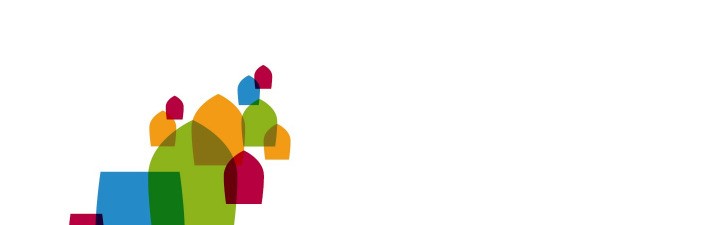 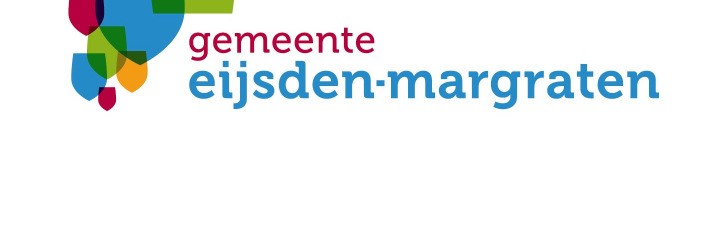 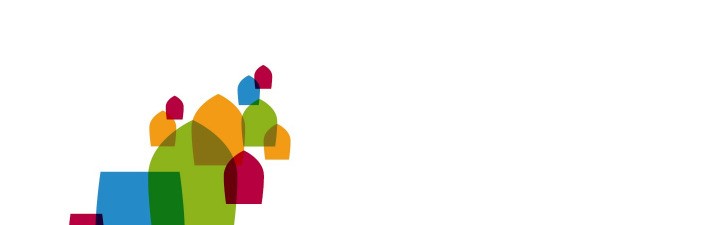 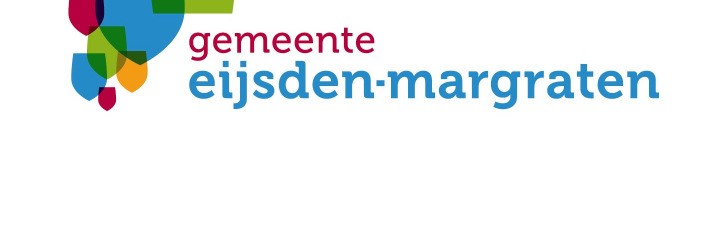 brandveilig gebruik (artikel 2.1 lid 1 onder d Wabo, Bouwbesluit 2012) Wanneer u een aanvraag omgevingsvergunning of een melding brandveiliggebruik (Bouwbesluit 2012) gaat indienen voor het in gebruik nemen van een bouwwerk met het oog op de brandveiligheid, dient u -conform het ‘Integraal Omgevingsbeleidsplan VTH Wabo 2017-2021’-, onderstaande gegevens (indien van toepassing) in te dienen via www.omgevingsloket.nl.  	Volledig ingevuld aanvraagformulier. 	Situatietekening met noordpijl met schaal niet kleiner dan 1:1000. 	Plattegrond per bouwlaag schaal max. 1:100 bij gebouwen kleiner dan 10.000 m² per  	verdieping. 	Plattegrond per bouwlaag schaal max. 1:200 bij gebouwen vanaf 10.000 m² per verdieping. 		Op bovenstaande plattegrondtekeningen 3 en/of 4 dienen de volgende punten te worden aangegeven: Aanduiding van de schaal van de tekening; Per bouwlaag: hoogte van de vloer boven het meetniveau; Per bouwlaag: gebruiksoppervlakte; Per bouwlaag: maximaal aantal personen; Per ruimte: vloeroppervlak; Per ruimte: gebruiksbestemming; Per ruimte: hoogste bezetting en opstelling van inventaris en inrichtingselementen (> 25 personen); Brand en/of rookwerende scheidingsconstructies; Vluchtroutes; Draairichting deuren; Zelfsluitende deuren; Sluitwerk van deuren; Vluchtrouteaanduidingen; Noodverlichting; Oriëntatieverlichting; Brandmeldcentrale en brandmeldpaneel; Brandslanghaspels; Mobiele brandblusapparatuur; Droge blusleidingen; Brandweeringang; Sleutelkluis of –buis; Brandweerlift. 	Gegevens en bescheiden die gelijkwaardigheid aannemelijk maken. Deze checklijst is een hulpmiddel bij uw aanvraag.U kunt verder geen rechten ontlenen aan deze checklist.Indien u vragen heeft over of bij twijfel over de in te dienen gegevens  kunt u contact opnemen met een van de klantadviseurs Wabo (043-4588488).